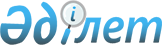 О внесении изменения в постановление акимата от 20 января 2009 года № 45 "Об определении перечня должностей специалистов здравоохранения, социального обеспечения, образования, культуры и спорта, работающих в аульной (сельской) местности, для которых устанавливаются повышенные не менее чем на двадцать пять процентов должностные оклады и тарифные ставки, за счет средств областного бюджета"
					
			Утративший силу
			
			
		
					Постановление акимата Костанайской области от 20 июля 2011 года № 292. Зарегистрировано Департаментом юстиции Костанайской области 11 августа 2011 года № 3771. Утратило силу постановлением акимата Костанайской области от 19 февраля 2016 года № 71      Сноска. Утратило силу постановлением акимата Костанайской области от 19.02.2016 № 71 (вводится в действие по истечении десяти календарных дней после дня его первого официального опубликования).

      В соответствии с пунктом 3 статьи 238 Трудового кодекса Республики Казахстан от 15 мая 2007 года и приказом Министра труда и социальной защиты населения Республики Казахстан от 6 декабря 2010 года № 394-ө "Об утверждении стандартов оказания специальных социальных услуг в области социальной защиты населения" акимат Костанайской области ПОСТАНОВЛЯЕТ:

      1. Внести в постановление акимата Костанайской области "Об определении перечня должностей специалистов здравоохранения, социального обеспечения, образования, культуры и спорта, работающих в аульной (сельской) местности, для которых устанавливаются повышенные не менее чем на двадцать пять процентов должностные оклады и тарифные ставки, за счет средств областного бюджета" от 20 января 2009 года № 45 (зарегистрировано в Реестре государственной регистрации нормативных правовых актов под № 3670, опубликовано 25 февраля 2009 года в газете "Қостанай таңы") следующее изменение:

      в приложении к указанному постановлению:

      пункт 2 изложить в следующей редакции:

      "2. Должности специалистов социального обеспечения:

      1) директор;

      2) заведующий (руководитель);

      3) заместитель директора по социальной работе;

      4) заместитель директора по медицинской работе;

      5) заведующий медицинским отделением;

      6) дезинфектор;

      7) специалист по социальной работе;

      8) врачи всех специальностей;

      9) инструкторы всех специальностей;

      10) медицинские сестры;

      11) заведующий аптекой;

      12) фармацевт;

      13) акушер;

      14) фельдшер;

      15) лаборант;

      16) психолог;

      17) методист;

      18) воспитатель;

      19) логопед;

      20) учителя всех специальностей;

      21) культорганизатор;

      22) музыкальный руководитель;

      23) библиотекарь;

      24) консультант по социальной работе;

      25) социальный работник по уходу.".

      2. Настоящее постановление вводится в действие по истечении десяти календарных дней после дня его первого официального опубликования.


					© 2012. РГП на ПХВ «Институт законодательства и правовой информации Республики Казахстан» Министерства юстиции Республики Казахстан
				
      Аким

      Костанайской области

С. Кулагин
Согласовано:

Секретарь Костанайского

областного маслихата

_______ С. Тукенов

